§1482.  Requirements to be met by any low-level radioactive waste disposal facility1.  State ownership and control.  Any low-level radioactive waste disposal facility developed in the State shall be owned and controlled by the State, but the State may contract for services as necessary.[PL 1985, c. 705, §5 (NEW).]1-A.  State ownership; exception.  Notwithstanding subsection 1, if a low-level radioactive waste disposal facility is developed at the site of a decommissioned nuclear power plant in the course of or as a result of the decommissioning process, the State is not required to own the facility.[PL 1999, c. 739, §4 (NEW).]2.  Protection of public health and safety.  Any low-level radioactive waste disposal facility developed in the State shall employ the safest available technology. In order to cope with the humid climate, high water table, cold winters and other geological characteristics of the State, improved engineered disposal methods in addition to geological barriers shall be used rather than conventional shallow land burial.[PL 1985, c. 705, §5 (NEW).]3.  Financing.  Any low-level radioactive waste disposal facility developed in the State shall be financed by funds collected prior to their expenditure from the generators of that waste within the State. This includes funds for planning, licensing, siting, construction, operation, closure, long-term monitoring and any other necessary functions.[PL 1985, c. 705, §5 (NEW).]4.  Licensing.  A low-level radioactive waste disposal facility developed in the State must be licensed by the United States Nuclear Regulatory Commission. The facility must be approved by the Legislature in accordance with  section 1479 and approved by the voters in accordance with section 1493.[PL 1995, c. 642, §20 (AMD).]5.  Facility near existing nuclear power plant. [PL 1999, c. 174, §5 (RP).]SECTION HISTORYPL 1985, c. 705, §5 (NEW). PL 1991, c. 174 (AMD). PL 1995, c. 642, §20 (AMD). PL 1999, c. 174, §5 (AMD). PL 1999, c. 739, §4 (AMD). The State of Maine claims a copyright in its codified statutes. If you intend to republish this material, we require that you include the following disclaimer in your publication:All copyrights and other rights to statutory text are reserved by the State of Maine. The text included in this publication reflects changes made through the First Regular and First Special Session of the 131st Maine Legislature and is current through November 1, 2023
                    . The text is subject to change without notice. It is a version that has not been officially certified by the Secretary of State. Refer to the Maine Revised Statutes Annotated and supplements for certified text.
                The Office of the Revisor of Statutes also requests that you send us one copy of any statutory publication you may produce. Our goal is not to restrict publishing activity, but to keep track of who is publishing what, to identify any needless duplication and to preserve the State's copyright rights.PLEASE NOTE: The Revisor's Office cannot perform research for or provide legal advice or interpretation of Maine law to the public. If you need legal assistance, please contact a qualified attorney.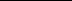 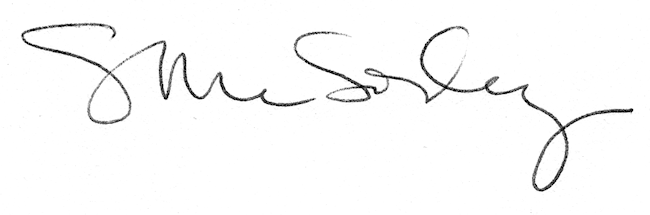 